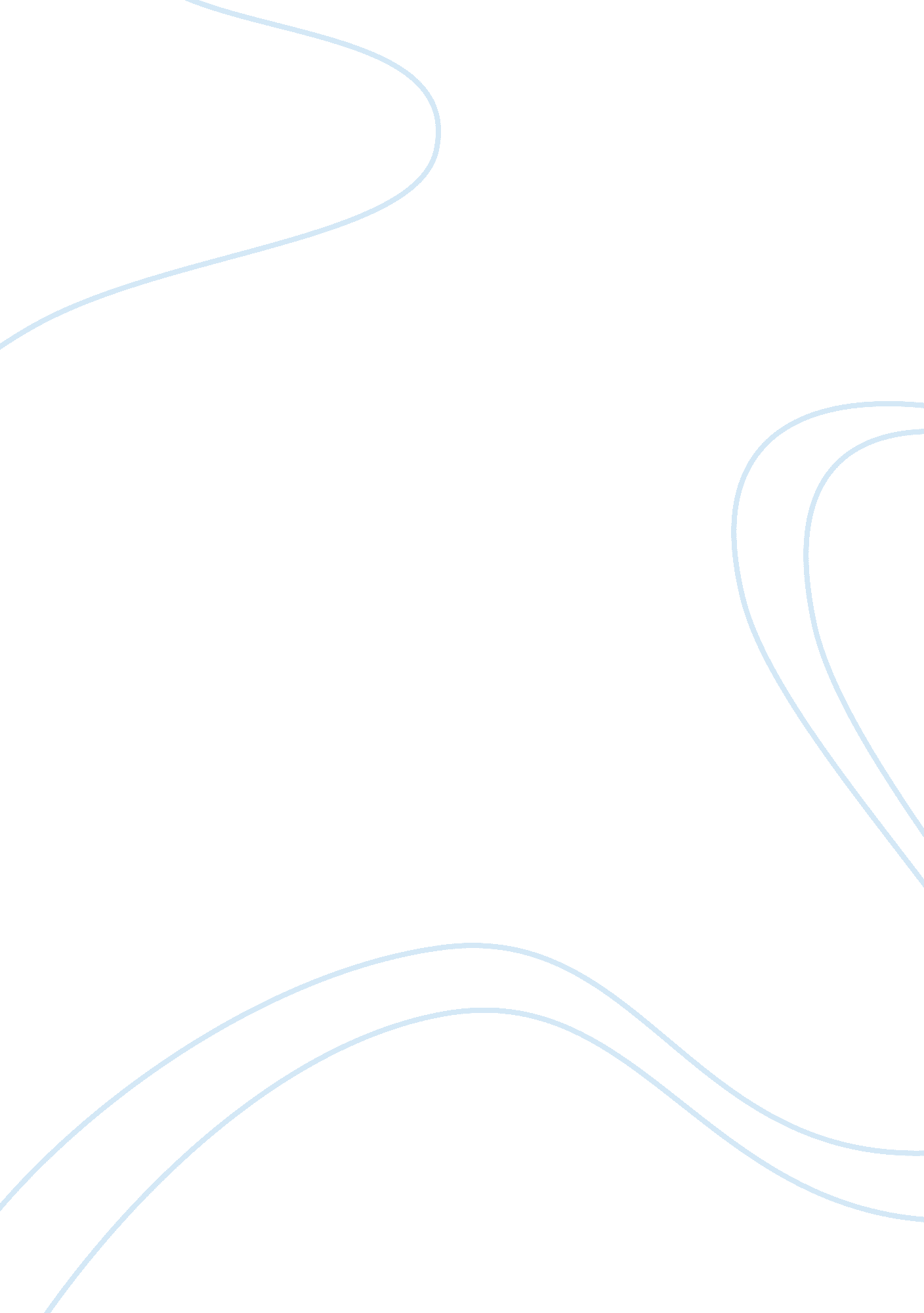 Marketing’s role in strategic planning and how marketing works with its partners ...Business, Marketing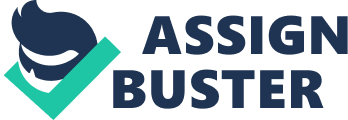 Showcasing assumes an essential part in the vital arranging process for some associations. Albeit some promoting positions are spoken to at the corporate level, most are at the practical level inside the specialty units of an association. Showcasing is engaged with vital arranging at all hierarchical levels. Vital showcasing portrays advertising exercises that influence corporate, business, and promoting vital plans. Key advertising exercises can be grouped into three fundamental capacities. In the first place, advertisers help arrange everybody in the association toward business sectors and clients. Consequently, they are in charge of helping associations execute a promoting reasoning all through the vital arranging process. Second, advertisers encourage accumulate and break down data required to look at the present circumstance, distinguish inclines in the promoting condition, and survey the potential effect on these patterns. This data and examination gives contribution to corporate, business, and promoting key designs. Third, advertisers are engaged with the improvement of corporate, business, and showcasing vital plans. Promoting’s impact differs crosswise over associations. For associations driven by an advertising theory, promoting fundamentally assumes a key part in key basic leadership. The pattern toward pushing key arranging duty additionally down the association is expanding promoting’s clout in an association’s vital arranging process. Promoting administration identifies with particular item advertising systems. It varies from key advertising in its essential introductions. Vital advertising centers around wide vital choices at the corporate and business levels. Showcasing administration is worried, by differentiate, with particular vital choices for singular items and the everyday exercises expected to execute these methodologies effectively. At the working level, advertising administrators must spotlight on the four P’s of the showcasing blend: value, item, advancement, and place (appropriation). The key part of showcasing and promoting administration is currently in a time of impressive change and development. These progressions are because of various imperative natural marvels that are influencing the manner in which numerous organizations work together. To start, some outstanding organizations work intimately with devoted accomplices on the supply side (regularly utilizing single supply accomplices) and the wholesaler side of their business, anticipating that their merchants should assume proactive parts in the advancement of administrations and showcasing methodology. For instance, on the supply side, the cutting edge Nike does next to no assembling of its own and spotlights to a great extent on promoting. In this vein, organizations, for example, this are really implanted in business networks, comprising key unions among providers, merchants, and the promoting firm. Advertisers alone can’t create prevalent incentive for clients. Advertisers must practice accomplice relationship administration, working intimately with accomplices in different divisions to shape a compelling quality chain that serves the client. Furthermore, they should accomplice viably with different organizations in the showcasing framework to shape an intensely predominant esteem conveyance arrange. 